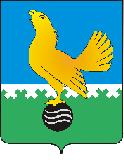 Ханты-Мансийский автономный округ-Юграмуниципальное образованиегородской округ город Пыть-Ях АДМИНИСТРАЦИЯ ГОРОДАтерриториальная комиссия по делам несовершеннолетних и защите их прав                                                                                                  www.pyadm.ru e-mail: adm@gov86.org                                                                                                                                                 e-mail: kdn@gov86.orgг.   Пыть-Ях,  1 мкр.,  дом  № 5,  кв.  № 80                                                                           р/с 40101810900000010001 Ханты-Мансийский автономный округ-Югра                                                                            УФК по ХМАО-ЮгреТюменская      область     628380                                               МКУ Администрация г. Пыть-Яха, л\с 04873033440)тел.  факс  (3463)  46-62-92,   тел. 46-05-89,                                              РКЦ Ханты-Мансийск г. Ханты-Мансийск42-11-90,  46-05-92,  46-66-47                                                                                  ИНН 8612005313   БИК 047162000                                                                                                                    ОКАТМО 71885000 КПП 861201001                                                                                                                                    КБК 04011690040040000140ПОСТАНОВЛЕНИЕ19.12.2018	№ 389Актовый зал администрации города Пыть-Яха по адресу: 1 мкр. «Центральный», д. 18а, в 14-30 часов (сведения об участниках заседания указаны в протоколе заседания территориальной комиссии).О назначении ответственных лиц за достоверность и соблюдение сроков предоставления годового статистического отчета «Сведения о деятельности комиссии по делам несовершеннолетних и защите их прав по профилактике безнадзорности и правонарушений несовершеннолетних» С целью обеспечения исполнения пункта 4 резолюции II коллегии с участием заместителей председателей комиссий по делам несовершеннолетних и защите их прав муниципальных образований Ханты-Мансийского автономного округа – Югры от 29-31.10.2018 (исх. № 01.22-Исх-1574 от 22.11.2018), руководствуясь п. 13 ст. 15 Закона Ханты-Мансийского автономного округа – Югры от 12.10.2005 № 74-оз «О комиссиях по делам несовершеннолетних и защите их прав в Ханты - Мансийском автономном округе - Югре и наделении органов местного самоуправления отдельными государственными полномочиями по созданию и осуществлению деятельности комиссии по делам несовершеннолетних и защите их прав»,ТЕРРИТОРИАЛЬНАЯ КОМИССИЯ ПОСТАНОВИЛА:Назначить ответственных за достоверность и соблюдение сроков предоставления годового статистического отчета «Сведения о деятельности комиссии по делам несовершеннолетних и защите их прав по профилактике безнадзорности и правонарушений несовершеннолетних», утвержденного Приказом Росстата от 30.07.2018 № 464 «Об утверждении статистического инструментария для организации Министерством просвещения Российской Федерации федерального статистического наблюдения за деятельностью комиссии по делам несовершеннолетних и защите их прав по профилактике безнадзорности и правонарушений несовершеннолетних» следующих должностных лиц (из числа специалистов отдела по осуществлению деятельности территориальной комиссии по делам несовершеннолетних и защите их прав администрации города Пыть-Яха):Чернышову Светлану Валерьевну, заместителя начальника отдела (строки 2, 4-6, 9-10, 16 раздела 1; строки 11-16, 22-24 раздела 2; строки 1-14 раздела 3);Попову Инну Анатольевну, консультанта отдела (строки 1-10 раздела 2);Агапову Анжелику Александровну, главного специалиста отдела (строки 12, 14 раздела 1, строки 17-18 раздела 2, строки 15-25 раздела 3).Начальнику отдела по осуществлению деятельности территориальной комиссии по делам несовершеннолетних и защите их прав администрации города Пыть-Яха (А.А. Устинов):Ознакомить вышеуказанных должностных лиц с постановлением с разъяснением персональной ответственности за недостоверность и несоблюдение сроков предоставления годового статистического отчета, утвержденного Приказом Росстата от 30.07.2018 № 464;Обеспечить размещение данного постановления территориальной комиссии на официальном сайте администрации города Пыть-Яха в срок до 31.12.2018.Председательствующий на заседании: председатель территориальной комиссии	А.П. Золотых